МУНИЦИПАЛЬНЫЙ СОВЕТВНУТРИГОРОДСКОГО МУНИЦИПАЛЬНОГО ОБРАЗОВАНИЯГОРОДА ФЕДЕРАЛЬНОГО ЗНАЧЕНИЯ САНКТ – ПЕТЕРБУРГАМУНИЦИПАЛЬНЫЙ ОКРУГ СОСНОВАЯ ПОЛЯНА_____________________________________________________________198264, Санкт-Петербург, ул. Пограничника Гарькавого, дом 22, корп. 3РЕШЕНИЕот __.__.2022 г.  № ___О рассмотрении в первом чтении проекта бюджета внутригородского муниципального образования города федерального значения Санкт-Петербурга муниципальный округ Сосновая Полянана 2023 год и плановый период 2024 и 2025 годовВ соответствии с Положением о бюджетном процессе во внутригородском муниципальном образовании города федерального значения Санкт-Петербурга муниципальный округ Сосновая Поляна и Уставом внутригородского муниципального образования города федерального значения Санкт-Петербурга муниципальный округ Сосновая Поляна, Муниципальный Совет решил:1. Принять в первом чтении (за основу) проект бюджета внутригородского муниципального образования города федерального значения Санкт-Петербурга муниципальный округ Сосновая Поляна (далее - МО Сосновая Поляна) на 2023 год 
и плановый период 2024 и 2025 годов с основными характеристиками:Общий объем по доходам:на 2023 год в сумме 162 057,8 тыс. руб.;на 2024 год в сумме 168 640,7 тыс. руб.;на 2025 год в сумме 176 094,8 тыс. руб.Общий объем по расходам:на 2023 год в сумме 198 941,5 тыс. руб.;на 2024 год в сумме 186 240,8 тыс. руб.;в том числе условно утвержденные расходы в сумме 4 045,6 тыс. руб.;на 2025 год в сумме 200 028,1 тыс. руб.;в том числе условно утвержденные расходы в сумме 8 510,8 тыс. руб.Дефицит бюджета:на 2023 год в сумме 36 883,7 тыс. руб.;на 2024 год в сумме 17 600,1 тыс. руб.;на 2025 год в сумме 23 933,3 тыс. руб.2. Назначить публичные слушания по проекту Решения Муниципального Совета 
МО Сосновая Поляна «О бюджете внутригородского муниципального образования города федерального значения Санкт-Петербурга муниципальный округ Сосновая Поляна
на 2023 год и плановый период 2024 и 2025 годов» на 12 декабря 2022 на 17:00 по адресу: Санкт-Петербург, ул. Пограничника Гарькавого, д.22, к.3 (зал заседаний Муниципального Совета).3. Официально опубликовать проект Решения Муниципального Совета МО Сосновая Поляна «О бюджете внутригородского муниципального образования города федерального значения Санкт-Петербурга муниципальный округ Сосновая Поляна
на 2023 год и плановый период 2024 и 2025 годов» и объявление о проведении публичных слушаний по проекту бюджета в печатном издании внутригородского муниципального образования города федерального значения Санкт-Петербурга муниципальный округ Сосновая Поляна – газете «ВЕСТИ СОСНОВОЙ ПОЛЯНЫ» и разместить на сайте vmo39.spb.ru.4. Настоящее решение вступает в силу с момента официального опубликования (обнародования).Глава муниципального образования,исполняющий полномочия председателя Муниципального Совета МО Сосновая Поляна			           С.Ю. Давыдова6созыв2019-2024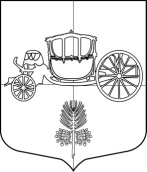 